 РАСПОРЯЖЕНИЕот 10 сентября 2020 года                                                                                              № 11-рО назначении публичных слушаний по обсуждению проекта межевания территории подлежащей застройке индивидуальными жилыми домами по адресу: Российская Федерация, Республика Коми, муниципальный район «Княжпогостский», городское поселение «Емва», г. Емва, ул. Песчаная с целью выделения земельного участка для строительства площадки для занятий спортомВ соответствии со ст. 40 Градостроительного кодекса Российской Федерации, ст. 24 Правил землепользования и застройки городского поселения «Емва», ст. 18 Устава муниципального образования городского поселения «Емва» 1.Назначить на 23 октября 2020г. в 11.00ч. проведение публичных слушаний по обсуждению проекта межевания территории подлежащей застройке индивидуальными жилыми домами по адресу: Российская Федерация, Республика Коми, муниципальный район «Княжпогостский», городское поселение «Емва», г. Емва, ул. Песчаная с целью выделения земельного участка для строительства площадки для занятий спортом, согласно приложению к настоящему распоряжению;2.Определить место проведения публичных слушаний здание администрации городского поселения «Емва», расположенного по адресу: Республика Коми, Княжпогостский район, г. Емва, ул. Октябрьская, д.25.3. Обеспечить комиссии по землепользованию и застройке городского поселения «Емва» проведение публичных слушаний в соответствии с правилами землепользования и застройки городского поселения «Емва».4.Предложения и замечания по вопросам, выносимым на публичные слушания, могут быть представлены в срок до 21.10.2020. по адресу: Республика Коми, Княжпогостский район, г. Емва, ул. Октябрьская, д.25, каб. 5.5.Настоящее распоряжение вступает в силу с момента опубликования (обнародования).Глава городского поселения «Емва» - председатель Совета поселения                                                                             А.Ю. ЛопатинПриложениек распоряжению Совета городского поселения «Емва» от 18.09.2020г. № 11-р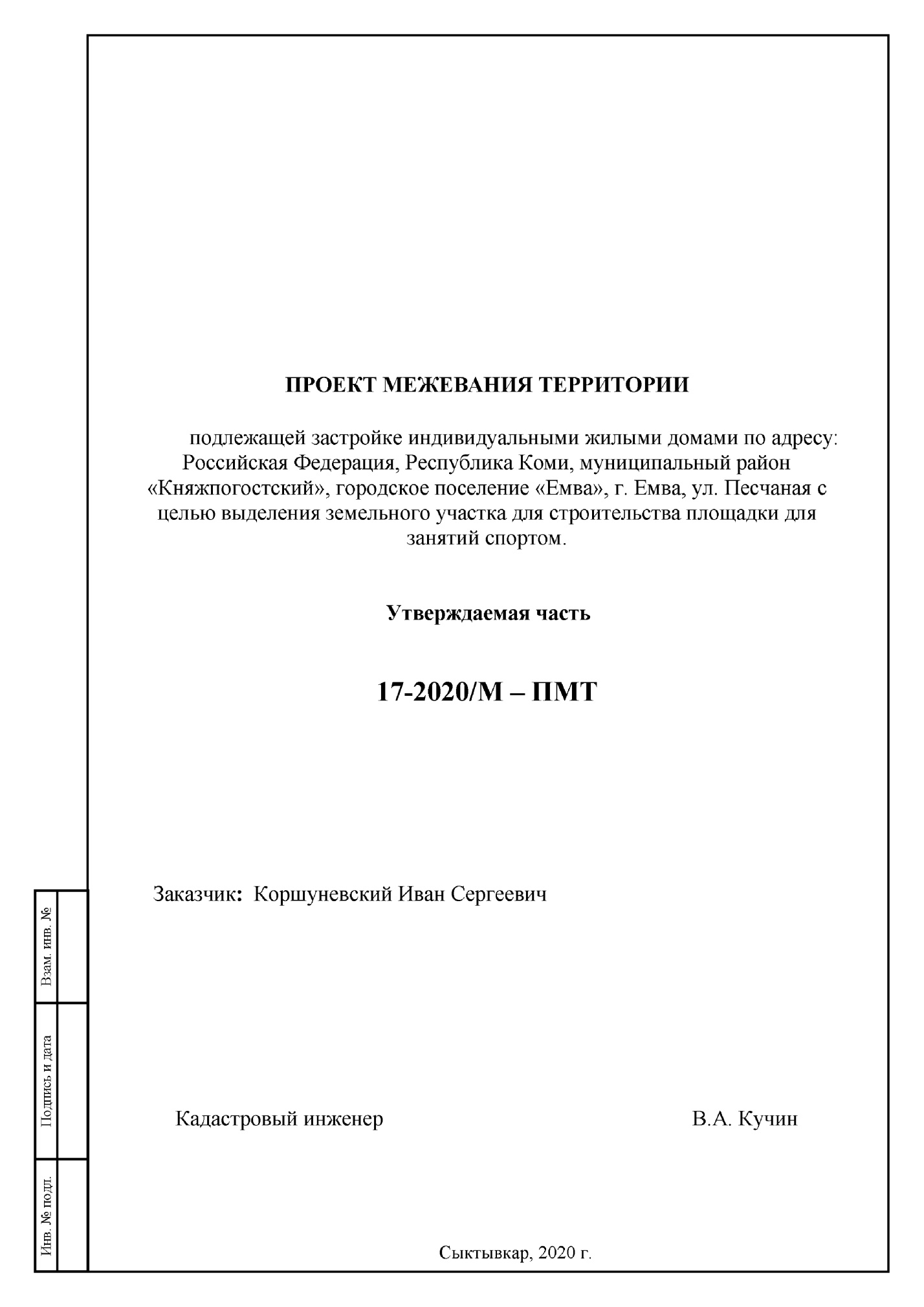 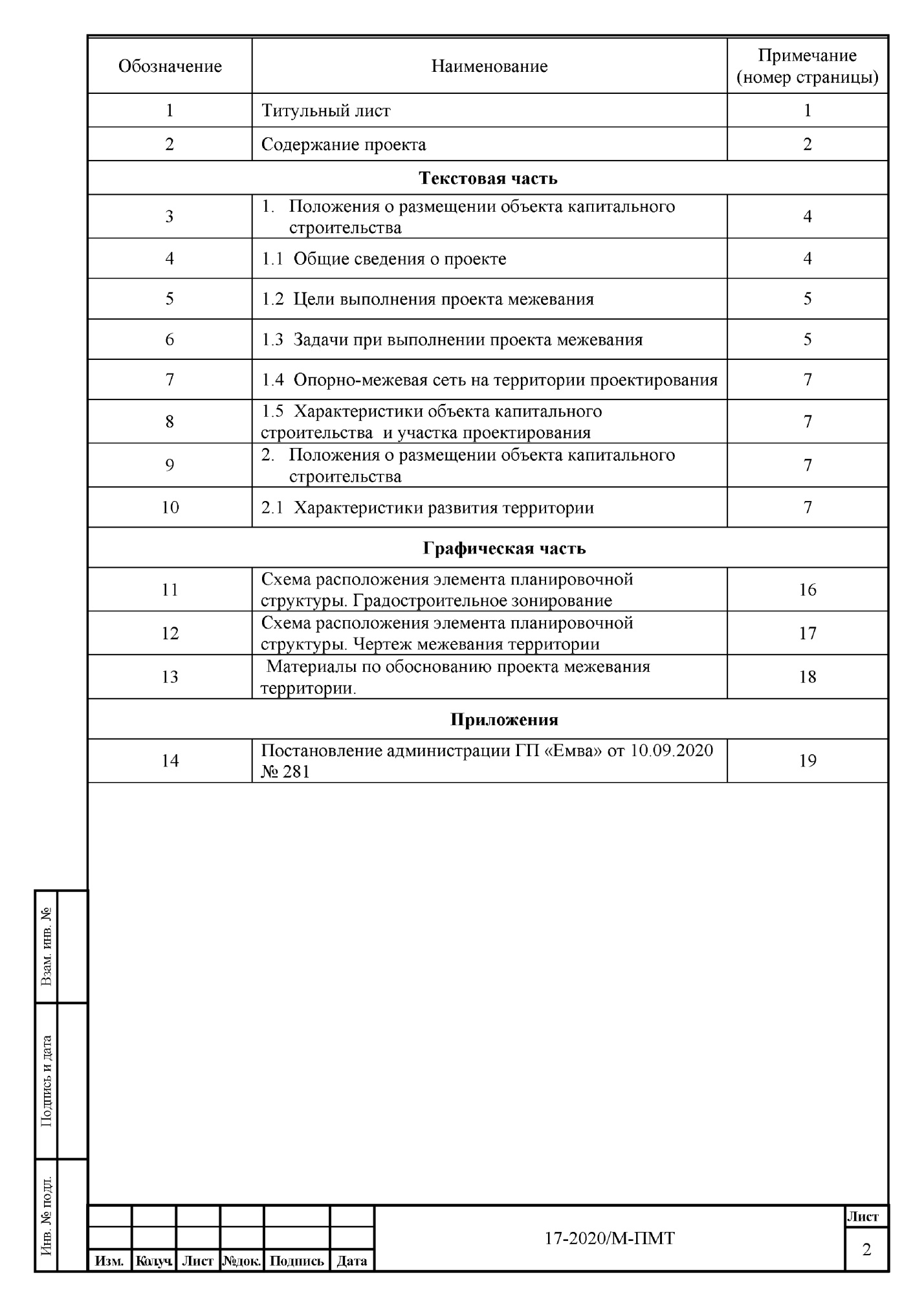 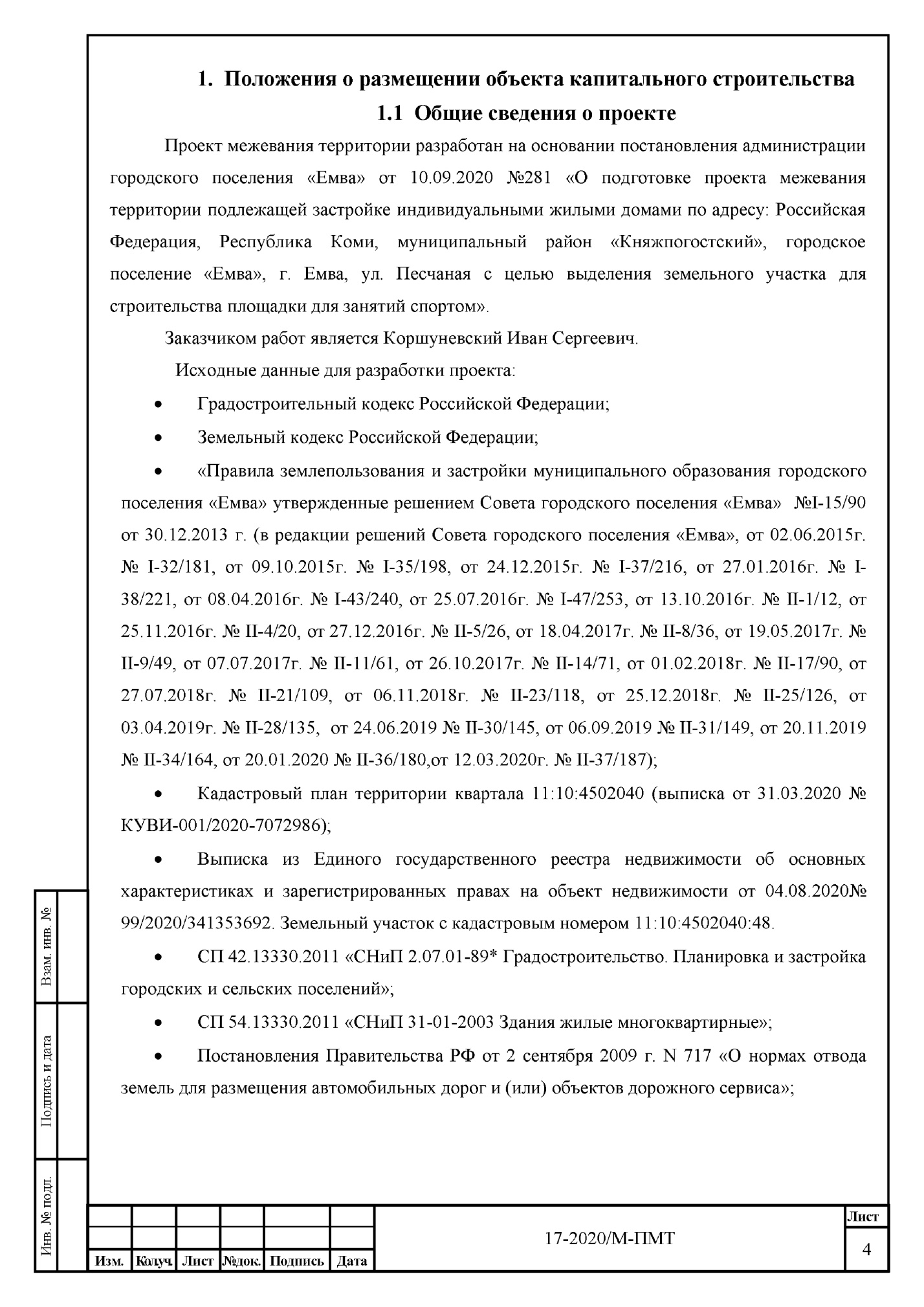 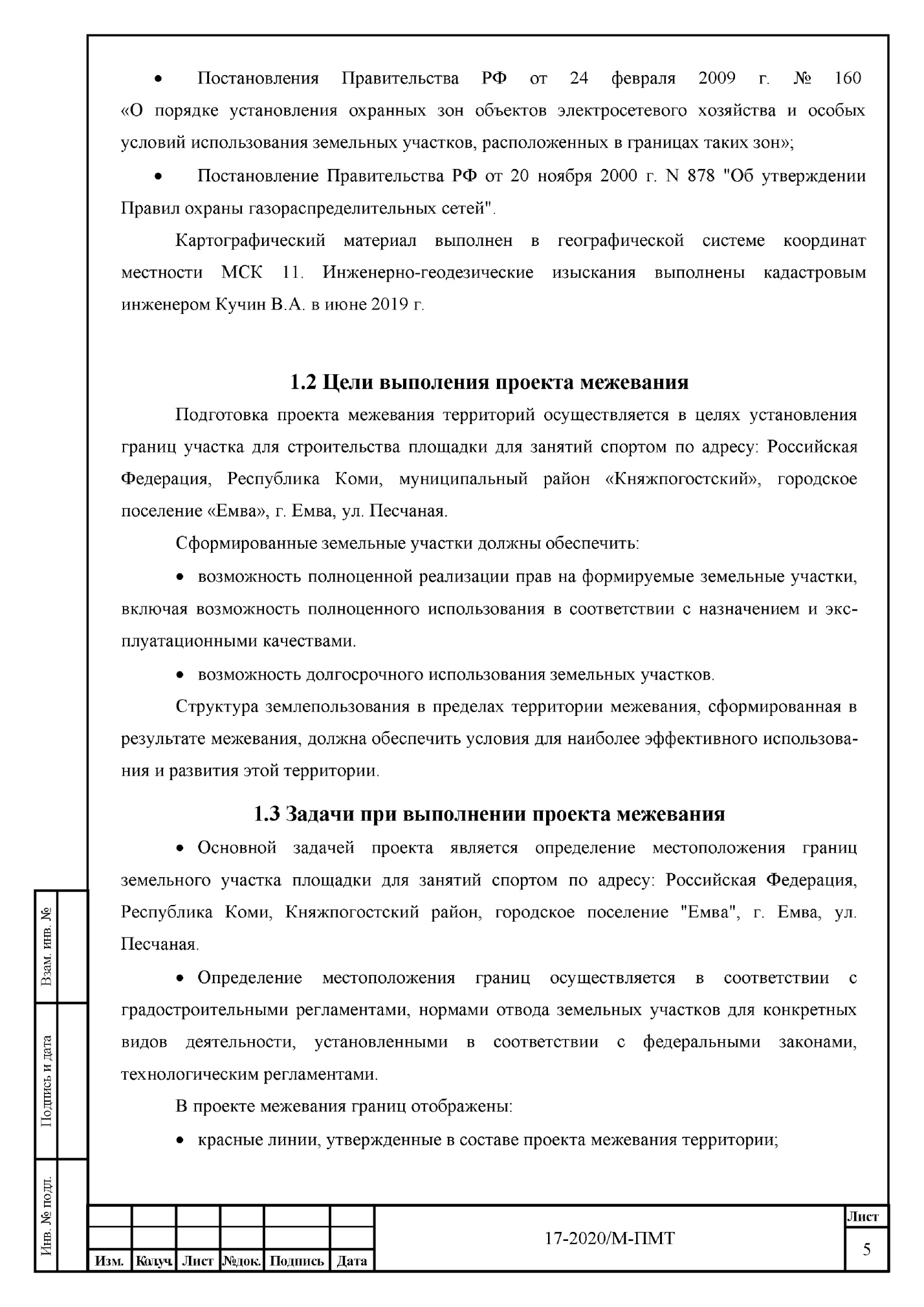 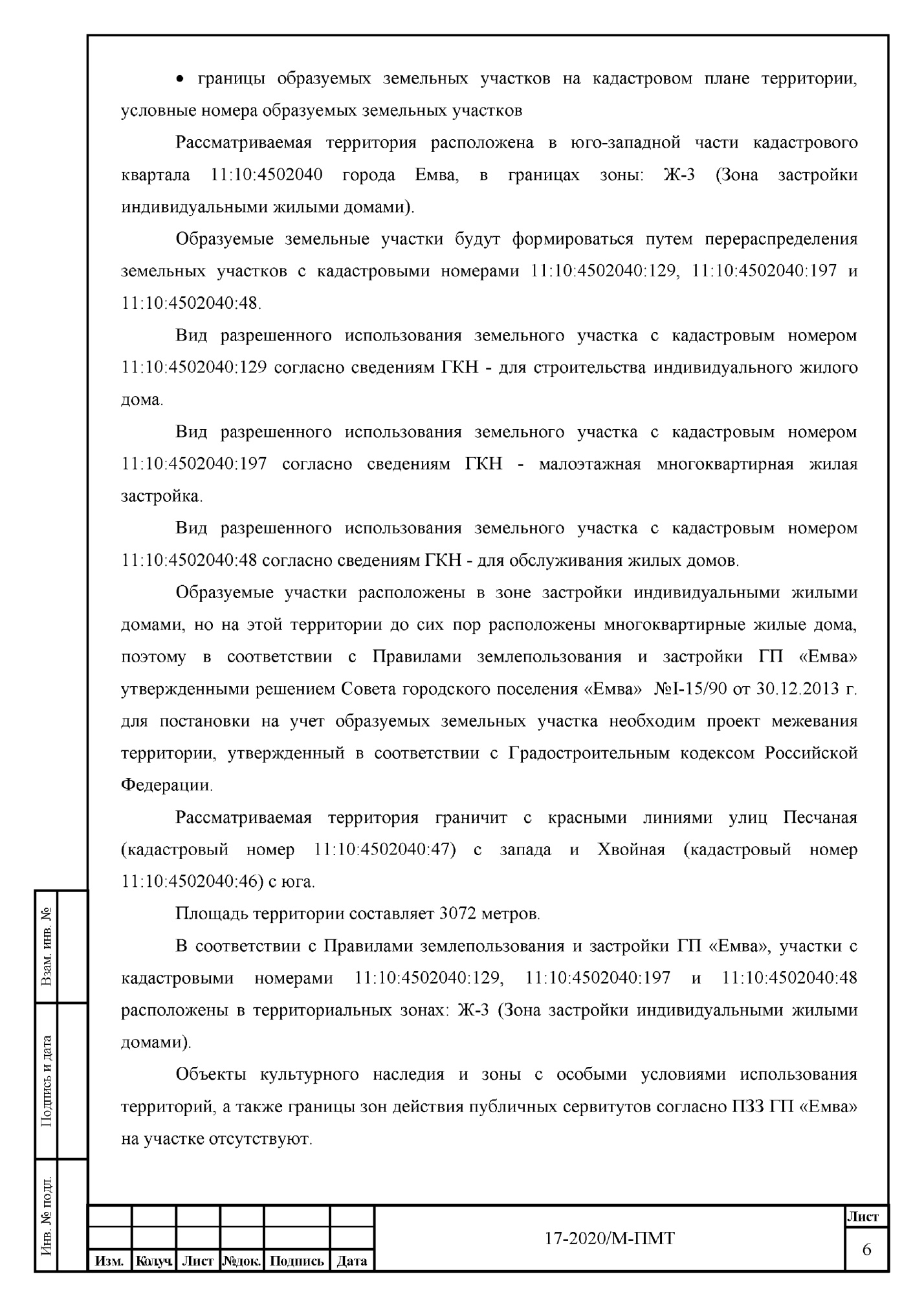 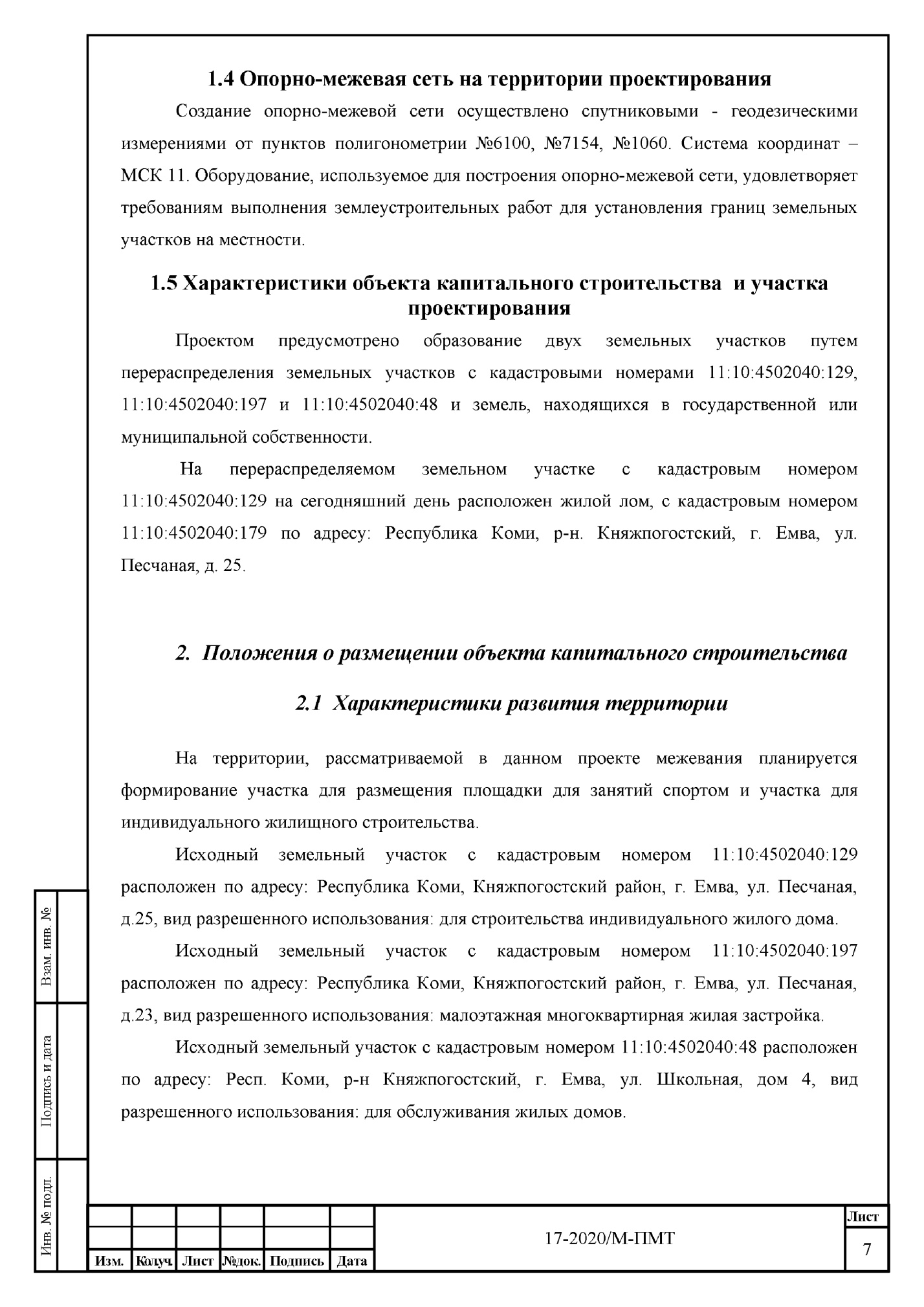 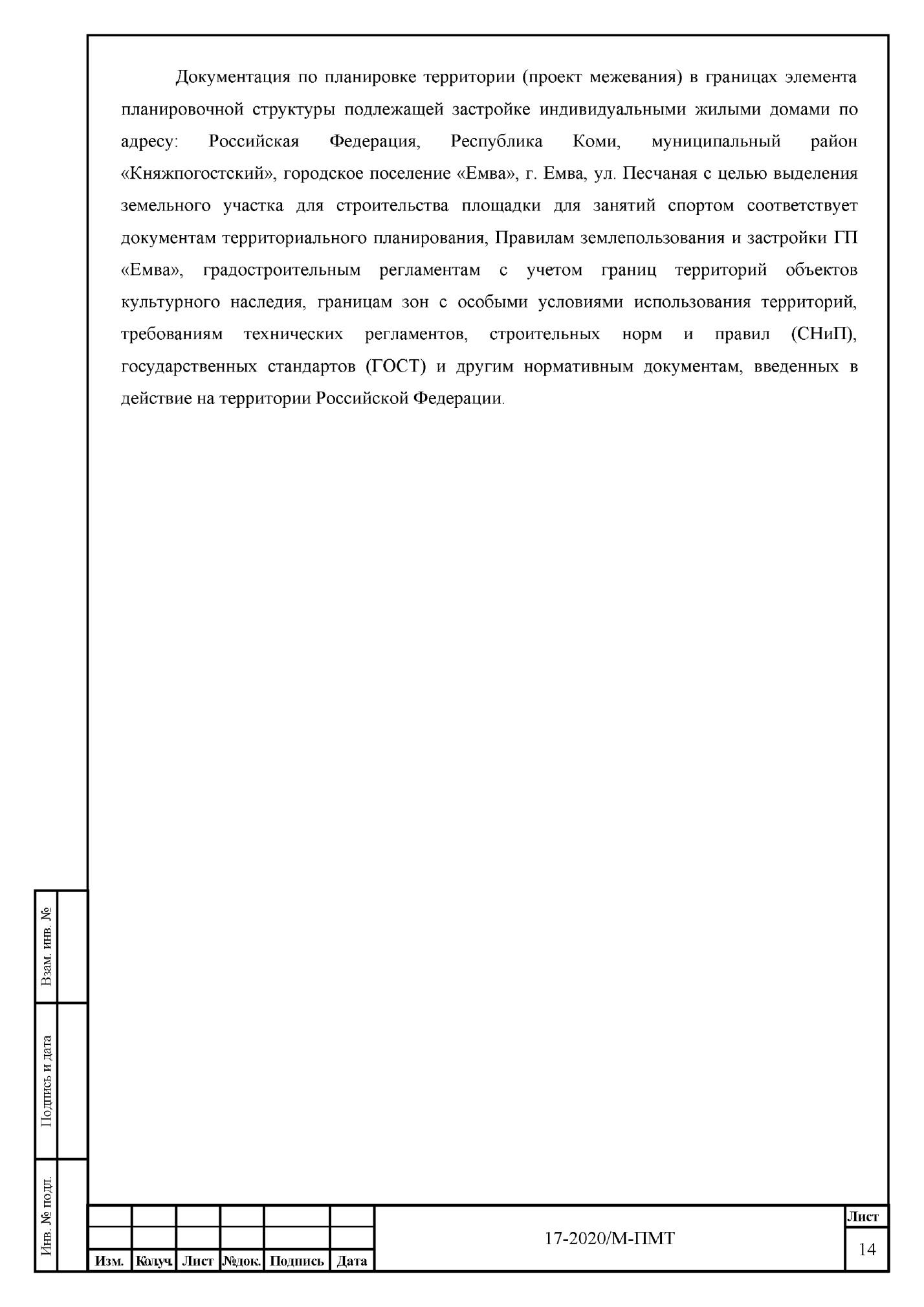 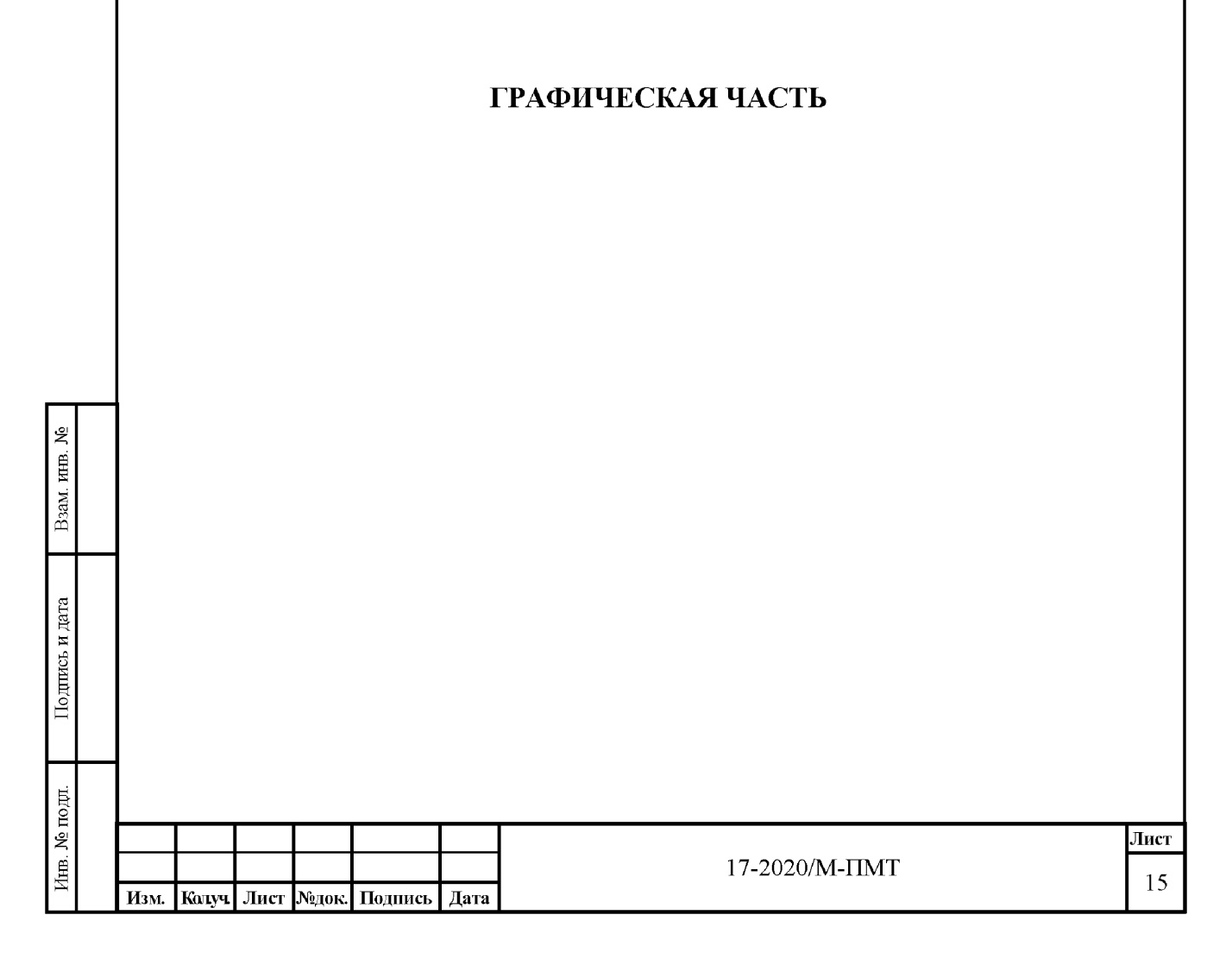 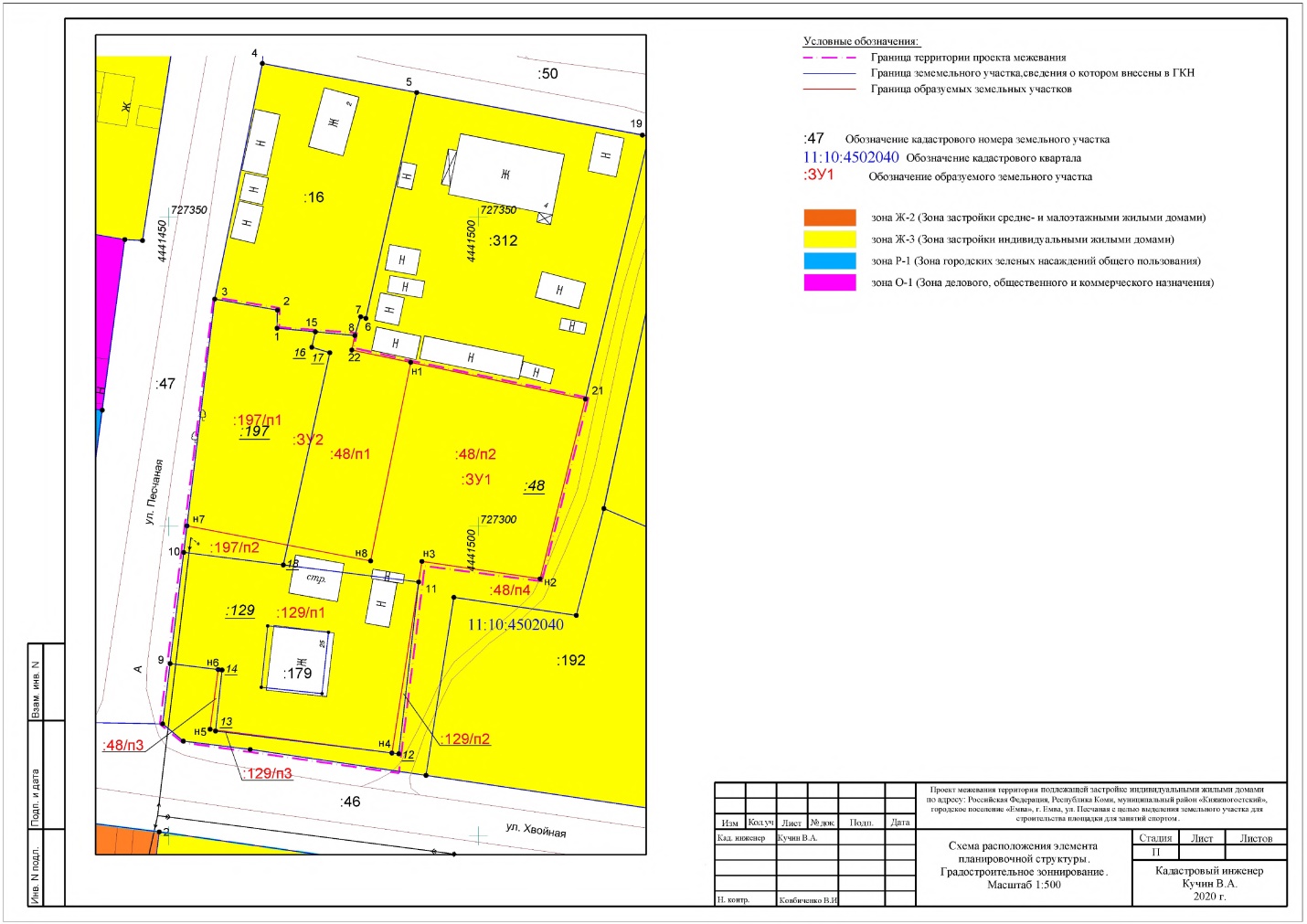 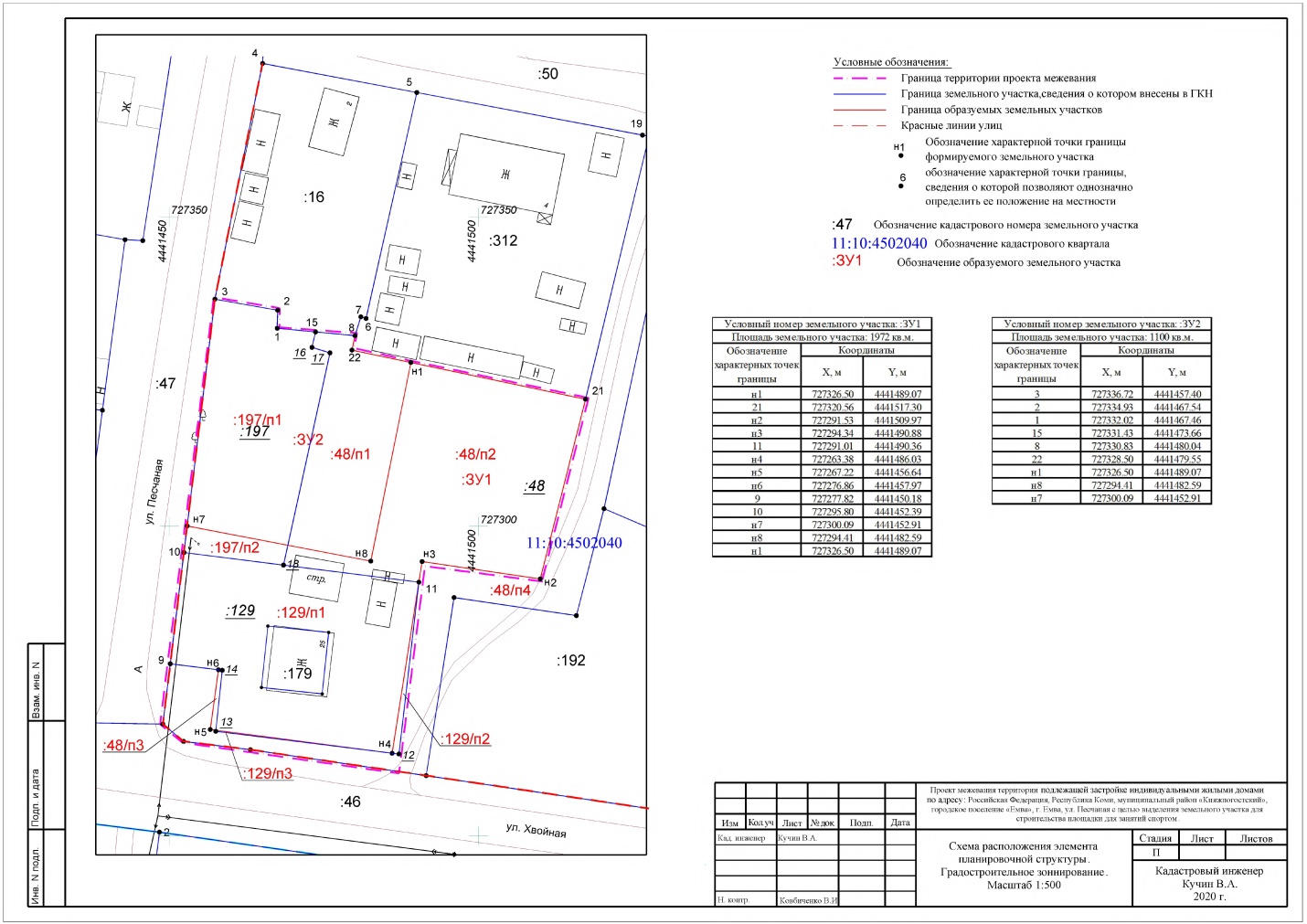 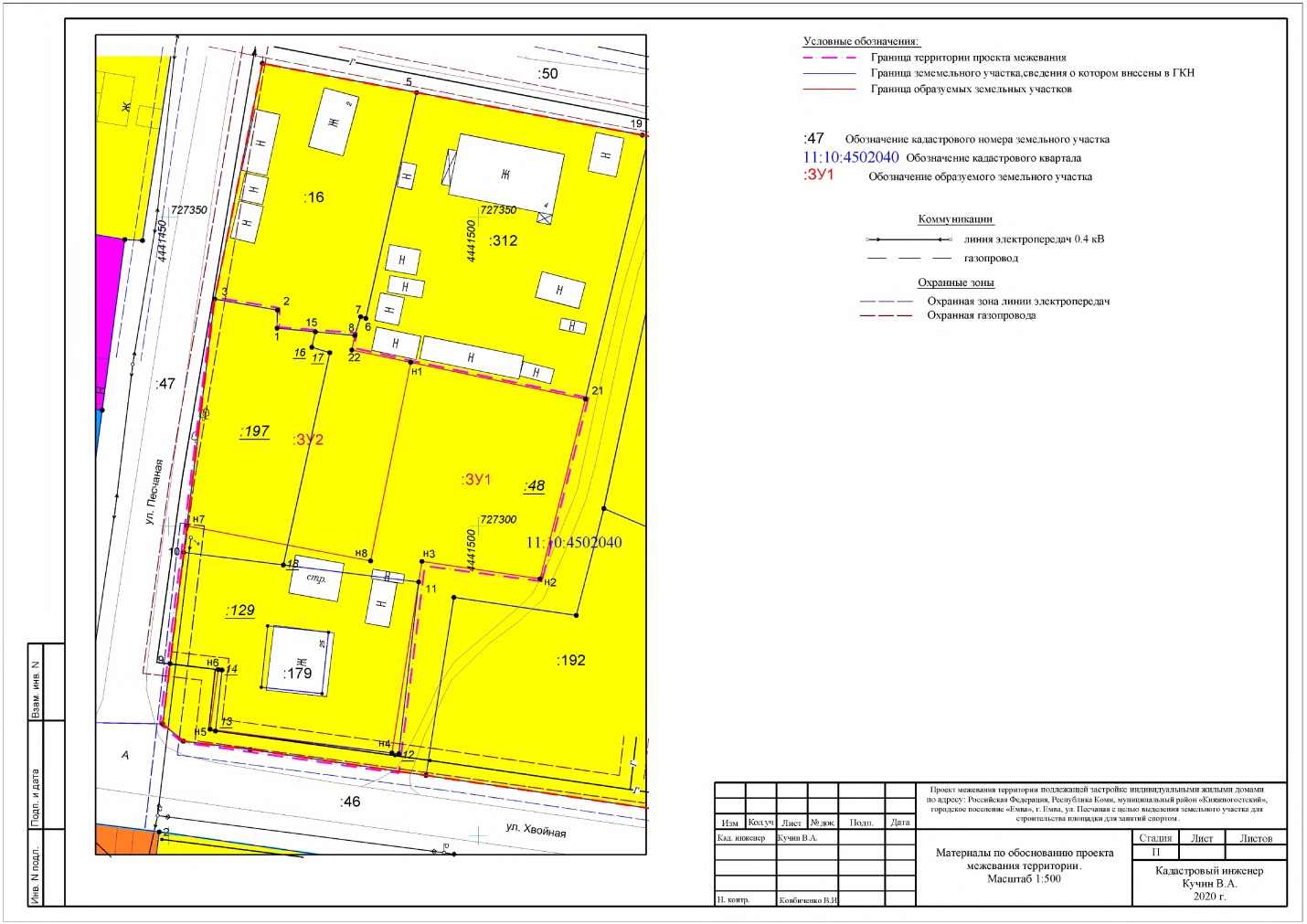 «ЕМВА» КАР ОВМÖДЧÖМИНСА ЮРАЛЫСЬ – ОВМÖДЧÖМИН СÖВЕТСА ВЕСЬКÖДЛЫСЬ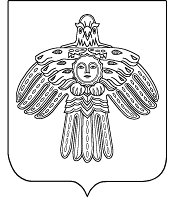 ГЛАВА ГОРОДСКОГО ПОСЕЛЕНИЯ «ЕМВА» – ПРЕДСЕДАТЕЛЬ СОВЕТА ПОСЕЛЕНИЯ